Mise en place du connecteur SSO edulib sur envoleDans  /usr/share/sso/app_filtersMettre les deux  fichiers :edulib.ini[utilisateur]enteleveclasses=Divcodentelevenivformation=Meflcfentpersonstructrattachrne=ecs_rneentpersonprofils=ecs_profil]user=intidclasse=ENTEleveClassesprenom=givenNamenom=snedulib_apps.ini[edulib]baseurl=/scheme=bothaddr=.*edulib.fr$typeaddr=regexfilter=edulibredémarrer le serveur ssoservice eole-sso restartMettre en place dans econnect Administrer -> catalogue ->eole-envole connecteurs –> créer une ressourcesRemplir comme ci-dessous avec dans url de l’éditeur quelque chose de la forme. Dans ca cas-là delattre-perreux.ac-creteil.fr:8443 est l url du serveur CAS du clghttps://sso.edulib.fr/cas/cartable/connecteur?cas=delattre-perreux.ac-creteil.fr:8443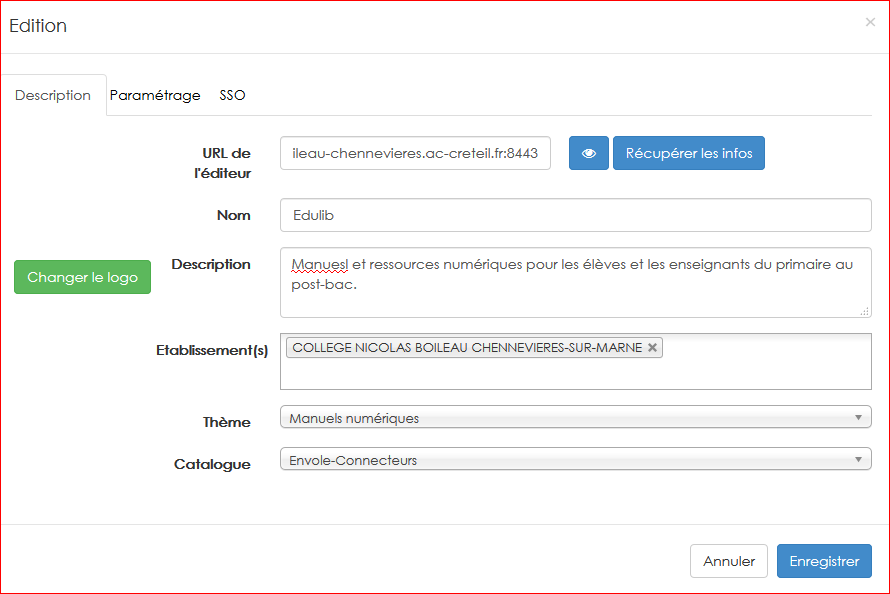 Il faut que l’EPLE prenne un abonnement